OBRAZAC 5 - OPISNI IZVJEŠTAJ O PROVEDBI AKTIVNOSTI Javni poziv za financiranje programa i projekata od interesa za opće dobro za 2024. godinuMjesto i datum: _____________________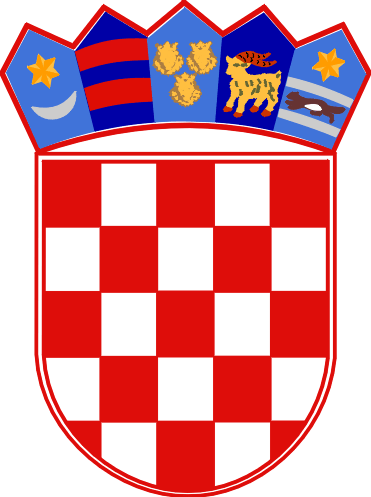 REPUBLIKA HRVATSKAPRIMORSKO-GORANSKA ŽUPANIJAOPĆINA OMIŠALJUPRAVNI ODJELOdsjek za društvene djelatnosti i opće poslovePODACI O AKTIVNOSTI I IZVODITELJUPODACI O AKTIVNOSTI I IZVODITELJUPODACI O AKTIVNOSTI I IZVODITELJUPODACI O AKTIVNOSTI I IZVODITELJUNaziv, sjedište, OIB primatelja sredstava:Naziv, sjedište, OIB primatelja sredstava:Naziv, sjedište, OIB primatelja sredstava:Kontakt podaci primatelja sredstava (telefon, e-mail adresa):Kontakt podaci primatelja sredstava (telefon, e-mail adresa):Kontakt podaci primatelja sredstava (telefon, e-mail adresa):Naziv odobren aktivnosti:Naziv odobren aktivnosti:Naziv odobren aktivnosti:Klasa sklopljenog Ugovora o dodjeli financijskih sredstava (prepisati iz Ugovora):Klasa sklopljenog Ugovora o dodjeli financijskih sredstava (prepisati iz Ugovora):Klasa sklopljenog Ugovora o dodjeli financijskih sredstava (prepisati iz Ugovora):Osoba ovlaštena za zastupanje (u organizaciji – prijavitelju):Osoba ovlaštena za zastupanje (u organizaciji – prijavitelju):Osoba ovlaštena za zastupanje (u organizaciji – prijavitelju):Voditelj/ica aktivnosti (u organizaciji – prijavitelju): Voditelj/ica aktivnosti (u organizaciji – prijavitelju): Voditelj/ica aktivnosti (u organizaciji – prijavitelju): Mjesto provedbe aktivnosti (grad, mjesto ):Mjesto provedbe aktivnosti (grad, mjesto ):Mjesto provedbe aktivnosti (grad, mjesto ):Vrijeme provedbe i trajanje aktivnosti:Vrijeme provedbe i trajanje aktivnosti:Vrijeme provedbe i trajanje aktivnosti:Ukupni proračun aplicirane aktivnosti:Ukupni proračun aplicirane aktivnosti:Ukupni proračun aplicirane aktivnosti:Ugovorom odobreni iznos bespovratnih sredstava od strane Općine Omišalj:Ugovorom odobreni iznos bespovratnih sredstava od strane Općine Omišalj:Ugovorom odobreni iznos bespovratnih sredstava od strane Općine Omišalj:Doznačena sredstva od strane Općine Omišalj do datuma završetka izvještajnog razdoblja:Doznačena sredstva od strane Općine Omišalj do datuma završetka izvještajnog razdoblja:Doznačena sredstva od strane Općine Omišalj do datuma završetka izvještajnog razdoblja:OPIS PROVEDBE AKTIVNOSTIOPIS PROVEDBE AKTIVNOSTIOPIS PROVEDBE AKTIVNOSTIOstvareni ciljevi aktivnosti:Provedene aktivnosti i ostvareni rezultati:Vidljivost o provedbi u medijima i na društvenim mrežama (dodati priloge ukoliko ih ima)MP______________________________Ime i prezime osobe 
ovlaštene za zastupanje:MP______________________________(potpis)